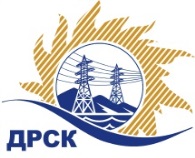 Акционерное Общество«Дальневосточная распределительная сетевая  компания»Протокол № 644/УТПиР-ВПзаседания закупочной комиссии по выбору победителя по открытому электронному запросу предложений на право заключения договора: Реконструкция ПС 110 кВ (Стройиндустрия, Шахта-7) с заменой силовых трансформаторов (Такелаж и перевозка силовых трансформаторов, реконструкция маслоприемников) закупка 1159 раздел 2.2.1 ГКПЗ 2016№ ЕИС – 31603813074ПРИСУТСТВОВАЛИ: члены постоянно действующей Закупочной комиссии АО «ДРСК»  2-го уровня.Форма голосования членов Закупочной комиссии: очно-заочная.ВОПРОСЫ, ВЫНОСИМЫЕ НА РАССМОТРЕНИЕ ЗАКУПОЧНОЙ КОМИССИИ: Об утверждении результатов процедуры переторжки.Об итоговой ранжировке заявок.О выборе победителя запроса предложений.ВОПРОС 1 «Об утверждении результатов процедуры переторжки»РЕШИЛИ:Признать процедуру переторжки не состоявшейся.Принять окончательные цены заявок участниковВОПРОС 2 «Об итоговой ранжировке заявок»РЕШИЛИ:Утвердить итоговую ранжировку заявокВОПРОС 3 «О выборе победителя запроса предложений»РЕШИЛИ:Признать Победителем запроса предложений участника, занявшего первое место в итоговой ранжировке по степени предпочтительности для заказчика: Реконструкция ПС 110 кВ (Стройиндустрия, Шахта-7) с заменой силовых трансформаторов (Такелаж и перевозка силовых трансформаторов, реконструкция маслоприемников) участника, занявшего первое место в итоговой ранжировке по степени предпочтительности для заказчика: ООО "ДВ Энергосервис" г. Владивосток, ул. Снеговая, д. 42 "Д" (является субъектом МПС) на условиях: стоимость предложения  4 835 000,00  руб. без учета НДС (5 705 300,00  руб. с учетом НДС). Срок выполнения работ: начало - с момента заключение договора; дата окончания СМР-15.09.2016 г.; дата окончания работ по такелажу и перевозе - 30.09.2016 г. Условия оплаты: в течение 60 календарных дней с момента подписания актов выполненных работ.   Окончательный расчет в течение 60 календарных дней с даты подписания КС-11 или КС-14. Гарантийные обязательства: гарантия качества на все конструктивные элементы и работы, предусмотренные в Техническом задании и выполняемые Подрядчиком на объекте, в том числе на используемые строительные конструкции, материалы, оборудование составляют 3 года с момента ввода объекта в эксплуатацию.исполнитель Коврижкина Е.Ю.Тел. 397208город  Благовещенск«26» июля 2016 года№п/пНаименование Участника закупки и место нахожденияЦена заявки до переторжки, руб. без НДС.Цена заявки после переторжки без НДС, руб.1ООО «Дальний Восток Энергосервис»г. Владивосток, ул. Снеговая, 42Д4 835 000,00 4 835 000,00 2АО «Дальневосточная электротехническая компания»г. Хабаровск, ул. Менделеева, 1 «А»4 840 000,00 4 840 000,00 Место в итоговой ранжировкеНаименование и адрес участникаЦена предложения до переторжки без НДС, руб.Окончательная цена предложения без НДС, руб.1 местоООО «Дальний Восток Энергосервис»г. Владивосток, ул. Снеговая, 42Д4 835 000,00 4 835 000,00 2 местоАО «Дальневосточная электротехническая компания»г. Хабаровск, ул. Менделеева, 1 «А»4 840 000,00 4 840 000,00 Ответственный секретарь Закупочной комиссии: Елисеева М.Г. _____________________________